可以用利息加油取暖吗？حكم أخذ الفوائد الربوية من الأخ وهل يلزم وضعها في المازوت والتدفئة فقط؟[باللغة الصينية ]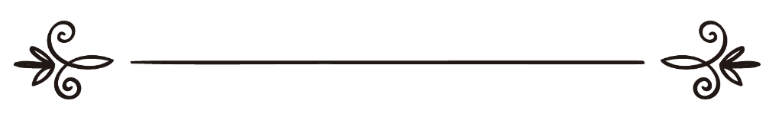 来源：伊斯兰问答网站مصدر : موقع الإسلام سؤال وجواب编审: 伊斯兰之家中文小组مراجعة: فريق اللغة الصينية بموقع دار الإسلام可以用利息加油取暖吗？问：我的舅舅在有息银行里存了一些钱，他把利息取出来分给了弟兄，让他们用利息加油取暖。我们可以使用这些利息吗？答：一切赞颂，全归真主。第一：不能与利息打交道，无论是存款或者贷款都一样，因为使用利息的人受到今世和后世的严厉警告，真主说：“信道的人们啊！如果你们真是信士，那末，你们当敬畏真主，当放弃余欠的利息。如果你们不遵从，那末，你们当知道真主和使者将对你们宣战。如果你们悔罪，那末，你们得收回你们的资本，你们不致亏枉别人，你们也不致受亏枉。”（2:278—279）《穆斯林圣训实录》（1598段）辑录：扎比尔（愿主喜悦之）传述：真主的使者（愿主福安之）憎恨吃利息的人、放高利贷的人、及其书写者和见证者。他说：“他们一律同罪。”凡是与利息打交道的人应该向真主忏悔，把钱从有息银行里取出来，不能以将会摆脱利息为借口而继续存款，因为他首先要彻底戒除与利息打交道的大罪；如果当地没有伊斯兰银行，可以在有息银行存钱，而且只能存活期；第二：与利息打交道的人不能使用利息，必须要摆脱利息，把它花费在好事中，可以交给穷人和赤贫的人，也可以交给没有承担生活费用的亲戚，他们可以去买食物和衣服等，不必非得要加油取暖或者铺路等，可以花费在所有合法的事情中，因为穷人获得别人给的利息之后，就变成了他合法的钱财，所禁止的只是与利息打交道。敬请参阅（23346）、（128878）和（13503）号问题的回答。真主至知！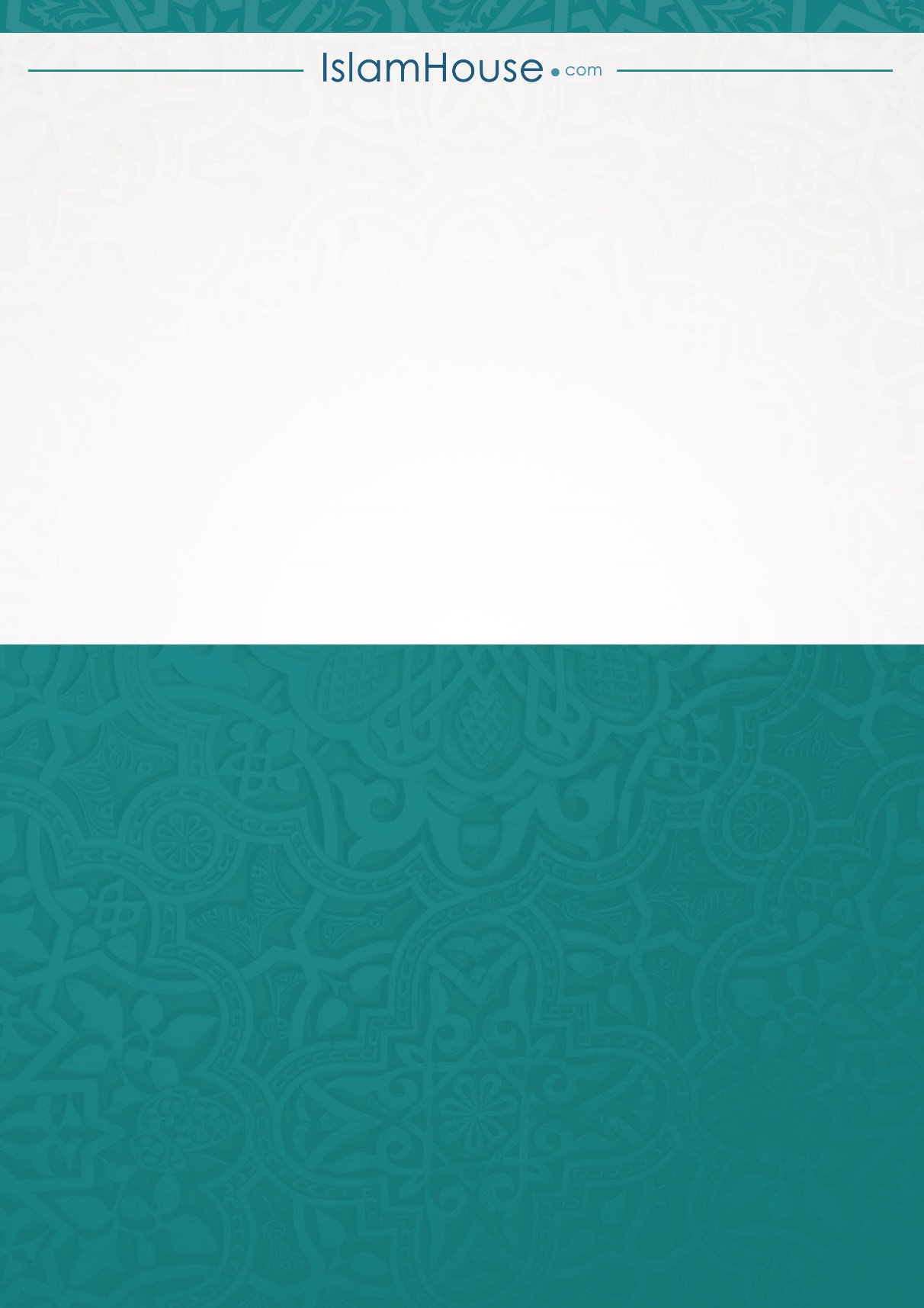 